                   Vocabulary (and concept knowledge) Development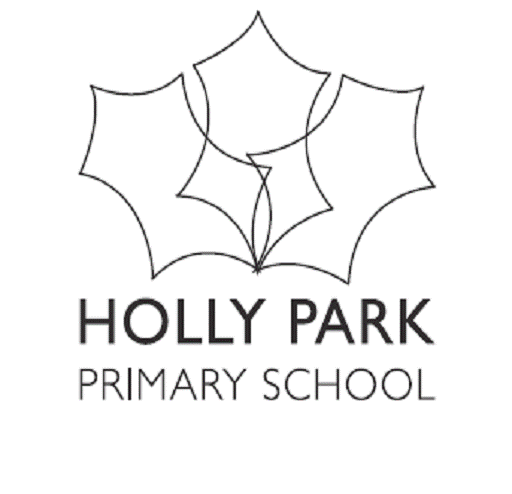 Subject:  ArtVocabulary ListVocabulary ListVocabulary ListVocabulary ListVocabulary ListVocabulary ListVocabulary ListVocabulary ListYear GroupDrawingPaintingPrintSculptureCollageTextileDigital MediaNURSERYdrawfelt tip pen marker colour pencilpapercrayonchalkcolourpaintbrushpowder painteaselpressdabPlaydoughmasking tapecardboardplastic strawjunk modellingglue stick cutscissorscardclothcamerapicturephotographiPadappRECEPTIONshapedotcirclelinecurlywavyzig-zagsquigglydrawing bigsmalloil pastelsmixdropspraywatercolourpaintingartistswirling stamprollclayroll squashsquishstickjoin fold glue spreaderspreadstickcut tissue paperwoolsoftroughsilkysmoothmouse cameracomputerprintYEAR 1thick thin soft fine patterndetail mirror imagecurveswirldrawing- pencil primary -colourssecondary -colours light dark hot and cold colours shade e.g. different shades of red, blue, yellow brightbroad narrow brush headbristles strokeprint rub smudge image shapes pressure printing inkrepeatpattern decorationdesignmodel bend attach assemble statue stoneshell wood metalcollage pattern shape tearstripfabric sew needleeyefelt scraps yarn thread fur silk satin net weavedigital programme move tool magic wand stampYEAR 2shape detail nature environment compare still life scalecontrolobservehorizontalverticaldiagonalconsistencytoneshadecolour washcontrastcolour matchgalleryexhibitionpaletterollrubbing reverse surface pressure repeat rotate mono-print sculpture structuresculptor assemble construct carve form impress texturetexture  layers combine mixed mediastitchappliquébacking Tie and dye dip soaktwistcut paste tool enlarge imageYEAR 3sketchsketch bookpencil gradegraphitehard softcharcoalform position boundary label  symbol spacebackgroundchange improve dimensionnaturalbold delicate detailed colour descriptors e.g. scarlet, crimson, emerald, turquoise watery intense strong tint townscape seascape sceneryimprint impression mould stencil printing blockmono-print background absorb negative image positive imagepotterycarveviewpoint detail pliablekilnnatural form texture two-dimensional three-dimensional brickslate wood stonemetal bronze ironarrange rearrange layeringoverlap     bunchingmattingeffectnatural synthetic threading stitching running stitch back stitchhessianPowerPoint clone detail YEAR 4foreground middle groundplan distance direction texture tone blendweight pressure abstractcolour wheelstructureelementrepresentational imaginary idealisedstippled spectrumcollographimpresscontinuous cylindertessellationpolystyrene tilemalleableform shape crafttexture profile stylised proportion ornate symbolic perspectivesurface architecturetwistingcurlingfoldingcoilingcross stitch embroideryembroidered weftquiltingspecial effectsfiltersbrush toolspalette cloning translucence textures layer styleYEAR 5hatchingcross-hatchingstipplingshadingshadowangle bird’s eye view weightaltermodify interior exterior natural form subject caricature atmosphereillusioncomplementary contrasting viewfinderstraditional  representational imaginary modern abstract stippled splattered dabbed scraped stroked textured flat layered resist relief printingmonotype plate inking up water-based oil-based intaglio etch etching engraving indentation pressure Victorianrealistic scale relationship transform movement rhythm construct flexible pliable papier –machehollowsolid slipslabslabbing scoringdepictalter adapt segmentBatikfray embellished manipulated replicate quiltingtaffeta organdie poplin tweedstill imagevideoeditscale merge text box opacity YEAR 6perspectiveviewpoints focal pointhorizon movement reflectionvistadistorted -imageblurred image stylised action balance direction dynamic imbalance poised transition panorama acrylictraditional inanimate composition arrangement complimentary tonal shadingmuraltranslucent opaquerepetition, rotation symmetry symmetrical aesthetic motif Islamic reliefceramic mosaicfriezecoilpose position gesture sequence flowing motion rhythm proportion balance plane angle attachmentproportion balance relationship transform movement rhythm composition plane angle smocking ruching embellish accentuate enhance detract practicality aestheticsgraphicsanimationmanipulatemanipulation